                    Приложение №14к Техническому регламенту об обеспечении присутствия  на рынке средств измерений  Маркировка CEМаркировка CE состоит из букв «CE»  и имеет следующую форму: 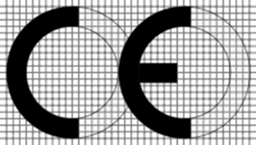  2.	При уменьшении или увеличении маркировки CE должны соблюдаться пропорции, указанные на градуированном рисунке пункта 1 настоящего приложения.